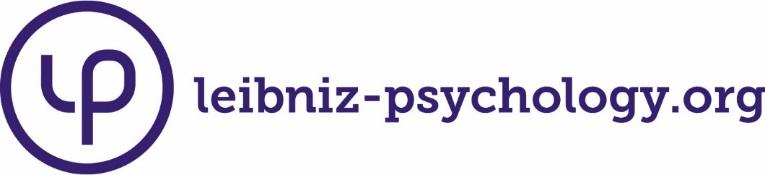 www.testarchiv.euOpen Test ArchiveRepositorium für Open-Access-TestsBühler, K.-E. & Bardeleben, H. (2006). BIFA-AL. Biographischer Fragebogen für Alkoholabhängige [Verfahrensdokumentation, Autorenbeschreibung Englisch, Fragebogen Deutsch und Fragebogen Englisch]. In Leibniz-Institut für Psychologie (ZPID) (Hrsg.), Open Test Archive. Trier: ZPID. https://doi.org/10.23668/psycharchives.4516Alle Informationen und Materialien zu dem Verfahren finden Sie unter:https://www.testarchiv.eu/de/test/9003264BIFA-ALFragebogen zu Interessen, Meinungen und persönlichen AngabenA N L E I T U N G Im folgenden finden Sie einige Aussagen, die Ihre Meinungen und Interessen betreffen sowie persönliche Angaben über Ihr Elternhaus, über Ihre schulische Bildung, über ihre Berufsvorstellungen, Lebensansichten und über Ihre eigene Person. Jeder Mensch hat seine eigenen Ansichten und Auffassungen über sich und sein Leben, es gibt also hier keine richtigen und falschen Antworten. Sie können sich frei und unbefangen äußern, Ihre Angaben werden streng vertraulich behandelt. Die Beantwortung der Fragen ist natürlich nur dann sinnvoll, wenn Sie nach bestem Wissen antworten. Überlegen Sie also bitte nicht erst, welche Antwort wohl den besten "Eindruck" macht, sondern antworten Sie so, wie es Ihrer Meinung nach zutrifft. Sie sollten sich nicht an einzelnen Fragen "festbeißen", sondern die Antwort geben, welche Ihnen zuerst einfällt. Es wird wohl einige Fragen geben, deren Beantwortung für Sie nicht ganz einfach sein wird. Kreuzen Sie trotzdem bitte immer eine Antwort an, die am ehesten bei Ihnen zutrifft. Wenn Sie möchten, dann können Sie zusätzlich auf einem gesonderten Blatt Anmerkungen zu bestimmten Fragen machen. Es werden mehrere Lebensbereiche berührt, Sie finden daher viele Fragen vor. Lassen Sie trotzdem keine Frage aus, auch wenn Ihnen eine Antwort manchmal schwer fallen sollte. Wir wollen Sie nun mit den Aussagen und den Antwortmöglichkeiten vertraut machen: Bei jeder Frage gibt es zwei Antwortmöglichkeiten: 1. die Antwort "stimmt nicht" und 2. die Antwort "stimmt". Trifft eine Aussage auf Sie zu, so setzen Sie bitte ein Kreuz in den entsprechenden Kreis mit der Feststellung "stimmt". Sollten Sie einer Aussage nicht zustimmen können, so verfahren Sie einfach in der umgekehrten Weise und setzen Ihr Kreuz in den entsprechenden Kreis mit der Antwortmöglichkeit "stimmt nicht". stimmt nichtstimmt01Manchmal fühle ich mich wie in einer Sackgasse, in der es nicht mehr weitergeht. oo02Meine Stimmung wechselt rasch und ohne ersichtlichen Grund. oo03Oft habe ich das Gefühl der Teilnahmslosigkeit und der inneren Leere. oo04Ich verbringe mehr Zeit damit, mich auf das Leben vorzubereiten, als es tatsächlich zu leben. oo05Ich habe stets Angst davor, mich zu blamieren. oo06Oft habe ich Angst, den mir selbst gestellten Aufgaben nicht gewachsen zu sein. oostimmt nichtstimmt07Manchmal quält mich der Gedanke, den Anforderungen des Lebens nicht gewachsen zu sein. oo08Obwohl ich an sich ein lebensfroher Mensch bin, wird mir oft alles zu viel und zu schwer. oo09Meistens schiebe ich Dinge auf, die ich eigentlich sofort tun sollte. oo10Der Alltag ist oft so grau und leer, daß ich mich in eine schöne und angenehme Traumwelt flüchte. oo11Oft sitze ich nur so da und döse vor mich hin. oo12Mein Blick in die Zukunft wird mehr von Ängsten, Wünschen und Hoffnungen bestimmt, als von Tatsachen. oo13Meine Pläne erscheinen mir oft so schwierig, daß ich sie später wieder aufgebe. oo14Häufig fühle ich mich elend und bedrückt. oo15Meine körperliche und meine geistige Leistungsfähigkeit ist sehr wechselhaft. oostimmt nichtstimmt01Ich selbst hatte immer das Gefühl, von meinen Eltern innerlich abgelehnt zu sein. oo02Gelegentlich hatte ich das Empfinden, daß ich nicht so recht in meine Familie hineingehören würde. oo03Ich wurde daheim oft wegen Dingen bestraft, die ich nicht getan hatte. oo04Ich hatte selten Streit mit meinen Familienangehörigen. oo05Oft hatte ich das Gefühl, als wäre zwischen mir und meinen Eltern gleichsam eine Wand. oo06Mein Vater hatte dauernd an mir etwas auszusetzen. oo07Meine Eltern waren für mich da, wenn ich Probleme hatte. oo08Es kam häufig vor, daß mich meine Eltern vor anderen Kindern und Jugendlichen bloßstellten. oo09Zuhause fühlte ich mich nicht richtig wohl, weil wir kein gutes Familienleben hatten. oostimmt nichtstimmt10Zu meinen Eltern hatte ich eine ziemlich vertrauensvolle Beziehung. oo11Meine Mutter konnte mir nur schwer verzeihen, wenn es wegen mir Unannehmlichkeiten gab. oo12Meine Eltern stritten sich mehr als andere Leute. oostimmt nichtstimmt01Vieles, was ich mir vornehme, führe ich auch zu Ende. oo02Ich besitze die Kraft und die Fähigkeit mein Leben zu meistern. oo03Hinsichtlich meines Lebenszieles fühle ich mich sicher und entschlossen. oo04Es gelingt mir gut, aufmerksam eine Sache zu verfolgen. oo05Im großen und ganzen bin ich der Welt gegenüber positiv eingestellt. oo06Eigentlich fühle ich mich den Schwierigkeiten des Lebens ganz gut gewachsen. oo07In dem Auf und Ab des Lebens komme ich ganz gut zurecht. oo08Ich habe eine große Ausdauer, wenn es gilt, ein gestecktes Ziel zu erreichen. oo09Mit den Aussichten, die mir das Leben bietet, bin ich durchaus zufrieden. oo10Gewöhnlich kann ich genügend Selbstbeherrschung aufbringen, die angestrebten Ziele zu erreichen. oo11Über meine wirklichen Interessen war ich mir stets im klaren. oo